Peter TestTeststraβe 10 – 70100 StuttgartMobil 01425 1425 - Mail peter@test.deDatum 00.00.0000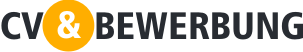 Abriss AG	Z. Hd.: Peter SchulzBewerbung für die Stelle als MaschinenführerIch habe Ihre Stellungsanzeige auf www.stepstone.de gelesen und bewerbe mich hiermit für die Stelle. Durch meine Erfahrungen in der Branche verfüge ich über eine gute Grundlage, um Ihre verschiedenen Aufgaben auszuführen.Als Maschinenführer kann ich 10 Jahre Erfahrung in der Branche vorweisen. In Verbindung mit dem U-Bahnbau habe ich Kabel- und Maschinenführerarbeiten ausgeführt. Außerdem habe ich als Maschinenführer Erdhobel und Bagger gefahren sowie verschiedene Bau- und Maschinenstationsarbeiten ausgeführt. Ich habe auch Erfahrung mit dem Transport in Verbindung mit der Abfallsortierung und habe Bagger ab 15 Tonnen gefahren.Ich bin eine ruhige und kooperationsfähige Person, die ihre Arbeit sorgfältig ausführt. Vor kurzem habe ich einen Erste-Hilfe-Kurs absolviert und bin hinsichtlich der Arbeitszeiten und -orte äußerst flexibel, da ich ein eigenes Auto besitze und bereit bin, dieses auch zu nutzen. Ich habe keine Einträge im Strafregister.Ich kann gute Referenzen vorweisen, die ich in Verbindung mit einem persönlichen Gespräch gern vorlege. Ich hoffe, dass Sie an meiner stabilen Arbeitskraft interessiert sind und freue mich von Ihnen zu hören.Mit freundlichen Grüßen Peter TestAnlage: Lebenslauf